Publicado en Sevilla el 03/12/2015 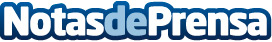 Un tercio de la población comprará para los Reyes en el puente de la ConstituciónMuchos han sido precavidos y aprovecharon las grandes ofertas prenavideñas que ofrecieron el Black Friday y el Ciber Monday estos días. Algunos de esos descuentos perduran y por eso el 33,7 por ciento de los españoles va a realizar las compras de los Reyes Magos en este puente de diciembre, según indica la encuesta de satisfacción elaborada por el buscador de regalo Perfecto4U a más de mil usuariosDatos de contacto:María José Morón GómezComunicación Perfecto4U España: www.perfecto4u.es - Twitter: @Perfecto4uEs - Facebook: Perfecto4U.es - Blog: http://perfecto4u.e673 46 76 56Nota de prensa publicada en: https://www.notasdeprensa.es/un-tercio-de-la-poblacion-comprara-para-los Categorias: Nacional Comunicación Marketing E-Commerce http://www.notasdeprensa.es